CENTRO FEDERAL DE EDUCAÇÃO TECNOLÓGICA DE MINAS GERAIS 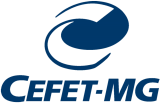 TERMO DE COMPROMISSO DE RECEBIMENTO DE BEM EM EMPRÉSTIMODeclaro o recebimento, em perfeito estado de funcionamento, do equipamento abaixo descrito, que ficará sob minha guarda e responsabilidade.Dados do bem Descrição:Dados do estudanteEndereço: Bairro:CEP:Dados do responsável:Nome:RG:	CPF:Descrição da necessidade específica do estudante:Normas para o empréstimoCaberá à Diretoria do Campus a cessão do bem, em local, data e horários previamente combinados.No ato da entrega deverão estar presentes o estudante e seu responsável, caso o aluno seja menor de idade.O estudante deverá comprovar mediante apresentação do laudo médico ou declaração de equipe multidisciplinar a necessidade de utilização do bem cedido em empréstimo.O bem será usado para fins de realização de atividades acadêmicas.É terminantemente proibido emprestar o material para outro estudante, ou quaisquer pessoas de seu convívio.Caso ocorra algum dano ao bem, o estudante ou seu responsável deverá comunicar imediatamente à Diretoria do Campus. Constatado que o dano ocorreu por mau uso do bem, caberá ao estudante ou ao seu responsável a reposição do bem ou o pagamento do serviço de reparo necessário, em prazo determinado pela Diretoria do Campus.	Em caso de extravio furto ou roubo, caberá ao estudante ou responsável registrar boletim de ocorrência e entregar cópia desse documento à Diretoria do Campus, no dia útil seguinte ao ocorrido.A devolução do bem cedido deverá ocorrer quando houver trancamento de matrícula ou conclusão do curso.Em 	/ 	/ 	Assinatura do estudante	Assinatura do responsávelCiência/Autorização:Coordenação do Curso	Diretoria do CampusMarca:Nº de Série:NI:Nome:Nome:Turma:RG:CPF:Data de Nascimento: